CURRICULUM VITAE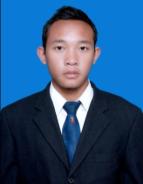 Syaifuddin SalehJurusan Teknik Sistem Perkapalan, Fakultas Teknologi KelautanInstitut Teknologi Sepuluh Nopember (ITS) SurabayaHP 081 807 405690 / 082 341 331322Jl. Gebang Roda Sekolah No. 22 A SurabayaJawa Timur – Indonesia 60117E-mail : syaifuddin.saleh@gmail.comYM : syaifuddin_saleh@yahoo.com  DATA PRIBADITempat, tgl lahir		: Aikmel, 29 Maret 1990Alamat Asal		: Jl. Terontong Wanasaba Kec. Wanasaba, Lombok Timur - NTBAlamat			: Jl. Gebang Roda Sekolah 22 A, Sukolilo SurabayaStatus			: Belum menikahJenis kelamin		: Laki-lakiAgama			: IslamKebangsaan		: IndonesiaTinggi			: 168 cmBerat				: 62 kgKesehatan			: BaikGolongan Darah		: AHobi				: Membaca dan komputer KUALIFIKASIMampu berkomunikasi dengan baik, mempunyai kepemimpinan yang baik, dinamis dan proaktif, siap kerja di bawah tekanan, kemampuan kerja tim dan individu bagus.Mampu berbahasa Inggris pasif dan aktif.Mempunyai pengetahuan di bidang komputer, seperti :Software picture and video editing seperti CorelDraw, Photoshop, Ulead Video Studio, TVC, dan dllMS-OfficeSoftware seperti AutoCAD, Matlab, Software Engineering lainnya.Mampu mengoperasikan komputer dengan Windows dan Linux, diutamakan dengan Windows Platform.Memiliki keinginan yang kuat untuk belajar hal baru. PENDIDIKANSekolah Dasar	: SD Negeri 1 Mamben Lauk (1996 - 2002)SMP			: SMP Negeri I Wanasaba (2002 - 2005)SMA			: SMA Negeri I Aikmel (2005 - 2008)Universitas	: Jurusan Teknik Sistem Perkapalan, Fakultas Teknologi Kelautan (FTK),  Institut Teknologi Sepuluh Nopember (ITS) Surabaya (2008 - Sekarang) IPK			: 2,96 PELATIHAN & KURSUSPelatihan ESQ 165 Training di ITSPelatihan Basic Islamic Leadership Training (BILT) oleh BKLDK di ITSTraining Lembaga Dakwah Kampus Nasional di Universitas Negeri MalangPelatihan Menulis Karya Ilmiah oleh Himpunan Mahasiswa Teknik Sistem PerkapalanPelatihan AutoCad di Lab. Komputasi Jurusan Teknik Sistem PerkapalanTraining Mesin Diesel oleh Lab. Mesin Kapal Jurusan Teknik Sistem PerkapalanKursus Bahasa Jepang level I di UPT ITS Language Center Seminar Nasional dan Pelatihan Wirausaha Muda Mandiri (WMM) 2010 oleh Bank Mandiri di Novotel SurabayaNational Welding Seminar & Workshop PENGALAMAN ORGANISASI DAN KARIRKetua Seksi Bidang Perlengkapan di Lembaga Minat dan Bakat (LMB) ITSPeriode : 2008 - 2009Pengurus UKM BETAKO Merpati Putih ITSPeriode : 2008 - 2009Ketua Bidang Media dan Info di LDJ Al-Mi’raj Teknik Sistem PerkapalanPeriode : 2009 - 2010Ketua Badan Eksekutif BKLDK ITSPeriode	: 2009 – 2010Anggota pengurus LSM INQILABI ITSPeriode : 2009 - 2010Tim Trainer BKLDK Periode	: 2010 – 2011Penulis tetap program mingguan di http://dakwahkampus.com Periode : 2010 - 2011Tutor di Lembaga Privat “ Raja Course”Periode : Nopember 2010 – April 2011Bergelut di bisnis Tiket PesawatPeriode	: 2010 – 2012OJT PT. Galangan PELNI Surya SurabayaPeriode : Juli 2012 – Agustus 2012Member di Laboratorium MEAS (Marine Electrical and Automation System)Periode 2011 - sekarang